MEMORANDUM  DEPARTMENT OF TRANSPORTATIONProject Development Branch(303)757-9040FAX (303)757-9868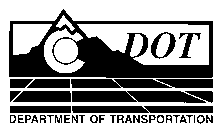 DATE:	September 2, 2010TO:	All Holders of Standard Special Provisions	FROM:	Larry Brinck, Standards and Specifications EngineerSUBJECT:	Revision of Section 504, Concrete Block Facing MSE WallsPlease find attached the revised standard special provision, Revision of Section 504, Concrete Block Facing MSE Walls.  This revised standard special provision is 13 pages long.  It replaces and makes obsolete the version dated July 1, 2010.  Effective immediately, this standard special provision must be included in all projects having concrete block facing MSE walls.  A “revision under ad” is required for projects that have already been advertised.  This revision removes the requirement for the Region Materials Engineer to complete a submittals list, and instead requires the Contractor to submit Block Faced MSE Wall Submittal Checklist, Form 1401.  Those of you who keep books of Standard Special Provisions should replace the now obsolete version of this standard special provision with this revision.If you have any questions or comments, please contact this office.mrs/lbAttachmentsDistribution: Per distribution list